Sleep diary instructionsFill out the sleep diary every night/morning.You will not be sure exactly when you went to sleep, so make an estimate.To calculate your Total sleep, find the difference between Time woke up next morning and Time went to bed. Multiply the number of hours 
by 60 to convert to minutes and add on any other minutes.If you woke up during the night, don’t forget to subtract the Time awake in the night.Circle the emoji that best reflects your Mood in the morning: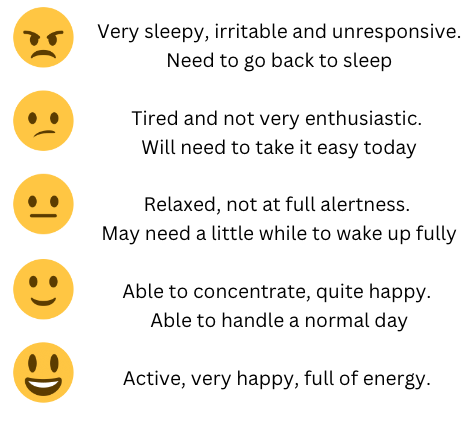 Week 2 instructionsIn Week 2, make one change to follow every night that you think may increase your sleep. You might want to try:reading in bednot looking at any screens for 1 hour before going to bedsetting a fixed bedtimehaving a shower at night.Continue your sleep diary for every night in Week 2.Sleep diary – Week 1Sleep diary – Week 2						The change I made is Day and dateTime went to bedWhat did you do in the hour before you went to sleep?Tick all that applyTime went to sleepTime awake during nightTime woke up next morningWhat woke you in the morning?Total sleep(in minutes)Mood Watched a show/movie Talked to family/friends On social media/gaming Listened to music Read a book Woke myself A family member Alarm Other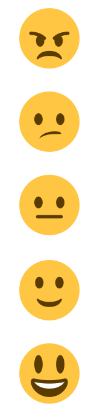  Watched a show/movie Talked to family/friends On social media/gaming Listened to music Read a book Woke myself A family member Alarm Other Watched a show/movie Talked to family/friends On social media/gaming Listened to music Read a book Woke myself A family member Alarm Other Watched a show/movie Talked to family/friends On social media/gaming Listened to music Read a book Woke myself A family member Alarm OtherDay and dateTime went to bedWhat did you do in the hour before you went to sleep?Tick all that applyTime went to sleepTime awake during nightTime woke up next morningWhat woke you in the morning?Total sleep (in minutes)Mood Watched a show/movie Talked to family/friends On social media/gaming Listened to music Read a book Woke myself A family member Alarm Other Watched a show/movie Talked to family/friends On social media/gaming Listened to music Read a book Woke myself A family member Alarm Other Watched a show/movie Talked to family/friends On social media/gaming Listened to music Read a book Woke myself A family member Alarm OtherDay and dateTime went to bedWhat did you do in the hour before you went to sleep?Tick all that applyTime went to sleepTime awake during nightTime woke up next morningWhat woke you in the morning?Total sleep(in minutes)Mood Watched a show/movie Talked to family/friends On social media/gaming Listened to music Read a book Woke myself A family member Alarm Other Watched a show/movie Talked to family/friends On social media/gaming Listened to music Read a book Woke myself A family member Alarm Other Watched a show/movie Talked to family/friends On social media/gaming Listened to music Read a book Woke myself A family member Alarm Other Watched a show/movie Talked to family/friends On social media/gaming Listened to music Read a book Woke myself A family member Alarm OtherDay and dateTime went to bedWhat did you do in the hour before you went to sleep?Tick all that applyTime went to sleepTime awake during nightTime woke up next morningWhat woke you in the morning?Total sleep (in minutes)Mood Watched a show/movie Talked to family/friends On social media/gaming Listened to music Read a book Woke myself A family member Alarm Other Watched a show/movie Talked to family/friends On social media/gaming Listened to music Read a book Woke myself A family member Alarm Other Watched a show/movie Talked to family/friends On social media/gaming Listened to music Read a book Woke myself A family member Alarm Other